XII Archidiecezjalny Konkurs Biblijny dla Młodzieży GimnazjalnejJesteśmy napełnieni Duchem Świętym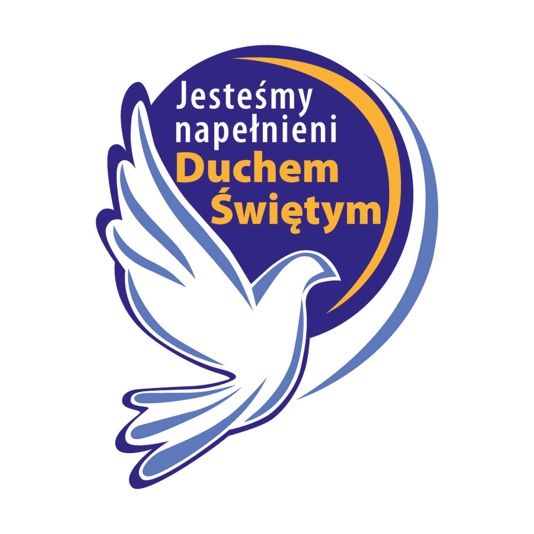 W Rdz 2 czytamy, że Bóg kolejno przedstawiał Adamowi różne zwierzęta, aby ten nadawał im nazwy. Adam każdemu zwierzęciu dawał to samo imię. Jakie było to imię? Zaznacz właściwą odpowiedź:								 		           			 (0-1p)Istota oddychającaIstota żywaIstota BogaIstota zwykłaWedług Lb 27 Mojżesz prosi Boga o wyznaczenie nowego przewodnika dla ludu Izraela. Bóg określa kim będzie nowy wódz oraz w jaki sposób dokona się przekazanie władzy. Odpowiedz: A) jak miał na imię nowy wódz B) Opisz w jaki sposób miało się dokonać przekazanie władzy (jakie gesty uczynił Mojżesz, komu przedstawił nowego wodza):				           			 (0-3p)……………………………………………………………………………………………………………………………………………………………………………………………………………………………………………………………………………………………………………………………………………………………………………………………………………………………………………………………………………………………………………………………………………………………………………………………………………………………………………………………………………………W Ewangelii według świętego Jana (J 16, 8-11) Jezus dokładnie określił, że Duch Święty przekona świat o trzech istotnych kwestiach. Wymień te kwestie (a,b,c), o których w tym fragmencie mówił Chrystus: 												            (0-3p)………………………………………………………………………………………………………………………………………………………………………………………………………………………………………………………………………………………………………………………………………………Uzupełnij poniższy fragment pochodzący z Księgi proroka Ezechiela tak, aby powstał pełen tekst: 
(0-4p)I dam wam ……………………………..…… nowe i …………………….. nowego tchnę do waszego wnętrza, zabiorę wam ………………………………………….. kamiennie, a dam wam ………………………… z ciałaPan Bóg przez usta proroka Ezechiela zapewnia nas o swojej miłości i trosce. On pragnie byśmy byli pełni Ducha i mocy. Zapowiada, że da nam swojego Ducha, byśmy wzrastali ku Niemu w wierze. Mówi także, że ten Duch da nam siłę do konkretnych działań. O jakich działaniach mówił? Wskaż właściwą odpowiedź:											            (0-1p)Byśmy kroczyli drogą prawdy, sprawiedliwości i pięknaByśmy mogli modlić się nieustannie i składać duchowe ofiaryByśmy żyli według jego nakazów i przestrzegali Jego przykazańByśmy uczyli innych przykazań i nakazów PanaProrok Joel zapowiedział, że w Dniu Pańskim ukażą się szczególne znaki na niebie i na ziemi. O jakich znakach pisał prorok Joel? A) Podkreśl znaki, które pojawiają się w tekście  B) Co muszą zrobić wierzący, aby otrzymać zbawienie w Dzień Pański?						            (0-3p)powszechna radość      /      krew i ogień      /        trzęsienia ziemi       /       słup dymny      /   krwisty księżyc/     trąby powietrzne          /      plagi                    /        ciemność                 /        nienawiść ludzka     /       wojny     											                         (0-1p)     B)…………………………………………………………………………………………………………………Uczniowie idący do Emaus (Łk 24) byli zrozpaczeni śmiercią Chrystusa. W drodze dołączył się do nich Jezus, lecz ci go nie poznali. Dopiero kiedy zaprosili go do domu i spożywali posiłek zrozumieli, że to jest Pan. Co uczynił Jezus, aby uczniowie go rozpoznali?  													            (0-1p)Przemienił się w ich obecności, a Jego szaty stały się białe jak śniegPokazał im swoje dłonie i stopy, w których widoczne były ślady gwoździOdmówił błogosławieństwo i połamał dla nich chlebOpowiedział im drogę swej męki W dziesiątym rozdziale Dziejów Apostolskich czytamy historię spotkania świętego Piotra i setnika Korneliusza. Odtwórz kolejność wydarzeń wpisując w odpowiednie miejsca numery od 1-8:           
(0-8p)......Piotr około godziny 6 wpadł w zachwycenie i ujrzał przedmiot podobny do płótna, którego końca dotykały ziemi  …..Piotr zgadza się na podróż do Cezarei i razem z towarzyszami rozpoczyna podróż  …..Setnik Korneliusz około godziny 9 miał wizję, w której Bóg powiedział mu o świętym Piotrze  …..Pan Bóg mówi Piotrowi, żeby zabijał i jadł mięso wszystkich zwierząt, gdyż wszystkie stały się czyste  ......Korneliusz pada świętemu Piotrowi do stóp …..Duch Święty zstępuje na wszystkich zgromadzonych w domu Korneliusza …..Piotr zaczął tłumaczyć zgromadzonym, że Duch Święty jest darem dla każdego człowieka 	…..Piotr przebywa w Cezarei przez kilka dni Święty Piotr na Soborze Jerozolimskim podkreślił, że nie tylko żydzi mogą być blisko Jedynego Boga. Wspominając historię Korneliusza mówił o darze Ducha Świętego, który może zostać udzielony każdemu człowiekowi. Do przejęcia daru Ducha potrzebne jest jednak czyste serce. Przez co Bóg oczyścił ludziom serca, by mogli cieszyć się Duchem Świętym? Wskaż właściwą odpowiedź:			           										 (0-1p)Przez ToręPrzez wiaręPrzez PrawoPrzez postKiedy święty Paweł dotarł do Efezu zauważył, że wierni mieszkający w tym mieście przyjęli chrzest Janowy, ale nie przyjęli chrztu w imię Pana Jezusa i nie mieli daru Ducha Świętego. Wówczas udzielił im chrztu w imię Pana Jezusa i położył na nich swe ręce przekazując Ducha Świętego. Odpowiedz: A) jakie były dostrzegalne znaki działania Ducha Świętego? B) Ilu było nowo ochrzczonych, na których zstąpił Duch Święty?											            (0-3p)……………………………………………………………………………………………………………….……………………………………………………………………………………………………………………Święty Paweł w Liście do Rzymian pisze o nowym sposobie życia jaki jest owocem życia w Duchu Świętym. Uzupełnij poniższy tekst, tak aby odtworzyć cały fragment:			            (0-4p)Prawo ……….. , który daje …………. w Chrystusie Jezusie, wyzwoliło cię spod prawa …………. i ………Święty Paweł w Liście do Efezjan pisze byśmy naszym grzechem i nieprawym postępowaniem nie zasmucali Ducha Świętego. Na jaką prawdę o Duchu Świętym wskazuje ten zwrot? (pytanie z przypisu)												            (0-2p)………………………………………………………………………………………………………………………………………………………………………..………………………………………………………………………………………………………………………………………………………………………………………………………………Pytania z lektury dodatkowejDuch Święty jest w Piśmie Świętym bardzo różnie nazywany: np.: Duch Pocieszyciel, Duch Przybrania za Synów, Duch Obietnicy. Wszystkie te nazwy oddają pewne właściwości, które posiada ta Trzecia Osoba Boska. Odpowiedz: A) Jakiego hebrajskiego słowa tłumaczeniem jest Duch Święty?  B) Co ten hebrajski wyraz oznacza dosłownie?								            (0-2p)…………………………………………………………………………………………………………………………………………………………………………………………………………………………………………………………………………………………………………………………………………………………………………………………………………………………………………………..W lekturze dodatkowej zostały przedstawione pewne symbole, z którymi łączymy Ducha Świętego. Spośród podanych symboli podkreśl te, które wskazują na Ducha Świętego		                         (0-5p)Ogień     /       woda     /       orzeł       /      gołębica      /         namaszczenie       /           niebo        /         słowo   / Ręka      /       dłoń       /       serce       /     nerka           /         ramię                     /           biel           /         czerwieńDuch Święty prowadzi nas do pełni życia w Ojcu. Działa on w Kościele, w sakramentach, oraz w moim codziennym życiu. Autor wymienia konkretne dzieła jakie Duch Święty sprawia w każdym z nas.  Jakie trzy dzieła w sposób szczególny kształtuje we mnie Duch Święty?				            (0-3p)……………………………………………………………………………………………………………………………………………………………………………………………………………………………………………………………………………………………………………………………………………………………………………………………………………………………………………………………………………………………………….………………………………………………………………………………………………………………………………………………………………………………………………………………………………………………….Autor opisuje przejawy i rozumienie grzechu przeciw Duchowi Świętemu w Starym i Nowym Testamencie. Na podstawie fragmentów z Biblii oraz nauczania Kościoła wysuwa on konkretny wniosek dotyczący rozumienia grzechu przeciwko Duchowi Świętemu. Jaki jest ten wniosek?                       (0-3p)…………………………………………………………………………………………………………………………………………………………………………………………………………………………………………………………………………………………………………………………………………………………………………………………………………………………………………………………………………………………………………………………………………………………………………………………………………